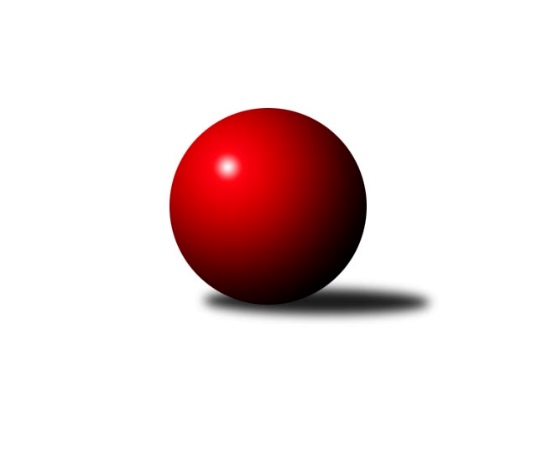 Č.7Ročník 2022/2023	12.6.2024 Západočeská divize 2022/2023Statistika 7. kolaTabulka družstev:		družstvo	záp	výh	rem	proh	skore	sety	průměr	body	plné	dorážka	chyby	1.	TJ Lomnice B	7	6	0	1	82 : 30 	(49.5 : 28.5)	2581	12	1800	780	39.6	2.	Slovan K.Vary B	7	5	1	1	72 : 40 	(32.0 : 30.0)	2605	11	1779	825	34.4	3.	Kuželky Holýšov B	7	5	0	2	78 : 34 	(43.5 : 26.5)	2626	10	1801	824	32.7	4.	Kuželky Ji.Hazlov B	7	4	0	3	62 : 50 	(18.0 : 16.0)	2589	8	1799	790	34.1	5.	Baník Stříbro	7	4	0	3	60 : 52 	(30.0 : 32.0)	2570	8	1772	798	39.6	6.	TJ Dobřany	7	3	1	3	52 : 60 	(31.5 : 36.5)	2516	7	1730	785	38.1	7.	TJ Jáchymov	7	3	1	3	48 : 64 	(30.5 : 35.5)	2555	7	1763	792	37	8.	Loko Cheb B	7	3	0	4	62 : 50 	(38.0 : 40.0)	2563	6	1769	793	31.4	9.	TJ Sokol Útvina	7	2	1	4	51 : 61 	(22.0 : 24.0)	2518	5	1753	764	37.1	10.	TJ Sokol Zahořany	7	2	1	4	42 : 70 	(34.0 : 42.0)	2590	5	1786	805	35.9	11.	Loko Cheb A	7	2	0	5	43 : 69 	(36.5 : 31.5)	2545	4	1763	782	39.3	12.	TJ Havlovice	7	0	1	6	20 : 92 	(24.5 : 47.5)	2500	1	1762	738	42.7Tabulka doma:		družstvo	záp	výh	rem	proh	skore	sety	průměr	body	maximum	minimum	1.	Kuželky Holýšov B	4	4	0	0	58 : 6 	(29.5 : 14.5)	2669	8	2707	2627	2.	Loko Cheb B	4	3	0	1	46 : 18 	(24.0 : 18.0)	2715	6	2774	2691	3.	TJ Lomnice B	3	3	0	0	38 : 10 	(24.0 : 12.0)	2530	6	2570	2493	4.	Kuželky Ji.Hazlov B	4	3	0	1	40 : 24 	(11.0 : 7.0)	2628	6	2716	2565	5.	Baník Stříbro	4	3	0	1	40 : 24 	(20.0 : 16.0)	2600	6	2658	2571	6.	TJ Jáchymov	4	3	0	1	36 : 28 	(15.0 : 15.0)	2537	6	2575	2500	7.	Slovan K.Vary B	3	2	1	0	32 : 16 	(17.5 : 16.5)	2597	5	2629	2578	8.	TJ Sokol Útvina	4	2	0	2	37 : 27 	(13.0 : 7.0)	2524	4	2566	2464	9.	TJ Sokol Zahořany	3	1	1	1	26 : 22 	(17.5 : 14.5)	2619	3	2656	2587	10.	Loko Cheb A	3	1	0	2	24 : 24 	(21.0 : 15.0)	2757	2	2883	2686	11.	TJ Dobřany	3	1	0	2	18 : 30 	(8.0 : 18.0)	2510	2	2533	2469	12.	TJ Havlovice	3	0	1	2	12 : 36 	(17.0 : 19.0)	2542	1	2631	2483Tabulka venku:		družstvo	záp	výh	rem	proh	skore	sety	průměr	body	maximum	minimum	1.	TJ Lomnice B	4	3	0	1	44 : 20 	(25.5 : 16.5)	2593	6	2679	2528	2.	Slovan K.Vary B	4	3	0	1	40 : 24 	(14.5 : 13.5)	2607	6	2710	2503	3.	TJ Dobřany	4	2	1	1	34 : 30 	(23.5 : 18.5)	2517	5	2581	2398	4.	Kuželky Ji.Hazlov B	3	1	0	2	22 : 26 	(7.0 : 9.0)	2575	2	2646	2483	5.	Kuželky Holýšov B	3	1	0	2	20 : 28 	(14.0 : 12.0)	2611	2	2641	2573	6.	Baník Stříbro	3	1	0	2	20 : 28 	(10.0 : 16.0)	2560	2	2656	2461	7.	Loko Cheb A	4	1	0	3	19 : 45 	(15.5 : 16.5)	2570	2	2892	2411	8.	TJ Sokol Zahořany	4	1	0	3	16 : 48 	(16.5 : 27.5)	2581	2	2726	2482	9.	TJ Sokol Útvina	3	0	1	2	14 : 34 	(9.0 : 17.0)	2515	1	2600	2472	10.	TJ Jáchymov	3	0	1	2	12 : 36 	(15.5 : 20.5)	2561	1	2597	2492	11.	Loko Cheb B	3	0	0	3	16 : 32 	(14.0 : 22.0)	2512	0	2524	2493	12.	TJ Havlovice	4	0	0	4	8 : 56 	(7.5 : 28.5)	2489	0	2609	2316Tabulka podzimní části:		družstvo	záp	výh	rem	proh	skore	sety	průměr	body	doma	venku	1.	TJ Lomnice B	7	6	0	1	82 : 30 	(49.5 : 28.5)	2581	12 	3 	0 	0 	3 	0 	1	2.	Slovan K.Vary B	7	5	1	1	72 : 40 	(32.0 : 30.0)	2605	11 	2 	1 	0 	3 	0 	1	3.	Kuželky Holýšov B	7	5	0	2	78 : 34 	(43.5 : 26.5)	2626	10 	4 	0 	0 	1 	0 	2	4.	Kuželky Ji.Hazlov B	7	4	0	3	62 : 50 	(18.0 : 16.0)	2589	8 	3 	0 	1 	1 	0 	2	5.	Baník Stříbro	7	4	0	3	60 : 52 	(30.0 : 32.0)	2570	8 	3 	0 	1 	1 	0 	2	6.	TJ Dobřany	7	3	1	3	52 : 60 	(31.5 : 36.5)	2516	7 	1 	0 	2 	2 	1 	1	7.	TJ Jáchymov	7	3	1	3	48 : 64 	(30.5 : 35.5)	2555	7 	3 	0 	1 	0 	1 	2	8.	Loko Cheb B	7	3	0	4	62 : 50 	(38.0 : 40.0)	2563	6 	3 	0 	1 	0 	0 	3	9.	TJ Sokol Útvina	7	2	1	4	51 : 61 	(22.0 : 24.0)	2518	5 	2 	0 	2 	0 	1 	2	10.	TJ Sokol Zahořany	7	2	1	4	42 : 70 	(34.0 : 42.0)	2590	5 	1 	1 	1 	1 	0 	3	11.	Loko Cheb A	7	2	0	5	43 : 69 	(36.5 : 31.5)	2545	4 	1 	0 	2 	1 	0 	3	12.	TJ Havlovice	7	0	1	6	20 : 92 	(24.5 : 47.5)	2500	1 	0 	1 	2 	0 	0 	4Tabulka jarní části:		družstvo	záp	výh	rem	proh	skore	sety	průměr	body	doma	venku	1.	Kuželky Ji.Hazlov B	0	0	0	0	0 : 0 	(0.0 : 0.0)	0	0 	0 	0 	0 	0 	0 	0 	2.	Slovan K.Vary B	0	0	0	0	0 : 0 	(0.0 : 0.0)	0	0 	0 	0 	0 	0 	0 	0 	3.	Kuželky Holýšov B	0	0	0	0	0 : 0 	(0.0 : 0.0)	0	0 	0 	0 	0 	0 	0 	0 	4.	TJ Sokol Zahořany	0	0	0	0	0 : 0 	(0.0 : 0.0)	0	0 	0 	0 	0 	0 	0 	0 	5.	TJ Sokol Útvina	0	0	0	0	0 : 0 	(0.0 : 0.0)	0	0 	0 	0 	0 	0 	0 	0 	6.	Loko Cheb A	0	0	0	0	0 : 0 	(0.0 : 0.0)	0	0 	0 	0 	0 	0 	0 	0 	7.	Loko Cheb B	0	0	0	0	0 : 0 	(0.0 : 0.0)	0	0 	0 	0 	0 	0 	0 	0 	8.	TJ Dobřany	0	0	0	0	0 : 0 	(0.0 : 0.0)	0	0 	0 	0 	0 	0 	0 	0 	9.	TJ Havlovice	0	0	0	0	0 : 0 	(0.0 : 0.0)	0	0 	0 	0 	0 	0 	0 	0 	10.	TJ Lomnice B	0	0	0	0	0 : 0 	(0.0 : 0.0)	0	0 	0 	0 	0 	0 	0 	0 	11.	TJ Jáchymov	0	0	0	0	0 : 0 	(0.0 : 0.0)	0	0 	0 	0 	0 	0 	0 	0 	12.	Baník Stříbro	0	0	0	0	0 : 0 	(0.0 : 0.0)	0	0 	0 	0 	0 	0 	0 	0 Zisk bodů pro družstvo:		jméno hráče	družstvo	body	zápasy	v %	dílčí body	sety	v %	1.	František Douša 	Loko Cheb A  	14	/	7	(100%)		/		(%)	2.	Jan Čech 	Baník Stříbro 	12	/	6	(100%)		/		(%)	3.	Zuzana Kožíšková 	TJ Lomnice B 	12	/	7	(86%)		/		(%)	4.	Jan Kříž 	TJ Sokol Útvina 	11	/	6	(92%)		/		(%)	5.	Hubert Guba 	TJ Lomnice B 	10	/	6	(83%)		/		(%)	6.	Radek Cimbala 	Slovan K.Vary B 	10	/	6	(83%)		/		(%)	7.	Jan Myslík 	Kuželky Holýšov B 	10	/	6	(83%)		/		(%)	8.	Johannes Luster 	Slovan K.Vary B 	10	/	6	(83%)		/		(%)	9.	Jan Laksar 	Kuželky Holýšov B 	10	/	6	(83%)		/		(%)	10.	Petr Haken 	Kuželky Ji.Hazlov B 	10	/	6	(83%)		/		(%)	11.	Petr Rajlich 	Loko Cheb B  	10	/	7	(71%)		/		(%)	12.	Miroslav Pivoňka 	Loko Cheb B  	10	/	7	(71%)		/		(%)	13.	Petr Beseda 	Slovan K.Vary B 	10	/	7	(71%)		/		(%)	14.	Václav Loukotka 	Baník Stříbro 	10	/	7	(71%)		/		(%)	15.	Michael Wittwar 	Kuželky Ji.Hazlov B 	10	/	7	(71%)		/		(%)	16.	Pavel Repčík 	Kuželky Ji.Hazlov B 	10	/	7	(71%)		/		(%)	17.	Ladislav Lipták 	Loko Cheb A  	9	/	7	(64%)		/		(%)	18.	Daniel Šeterle 	Kuželky Holýšov B 	8	/	4	(100%)		/		(%)	19.	Jiří Guba 	TJ Lomnice B 	8	/	5	(80%)		/		(%)	20.	Petr Ježek 	Kuželky Holýšov B 	8	/	5	(80%)		/		(%)	21.	Dagmar Rajlichová 	Loko Cheb B  	8	/	6	(67%)		/		(%)	22.	Rudolf Štěpanovský 	TJ Lomnice B 	8	/	6	(67%)		/		(%)	23.	Miroslav Martínek 	Kuželky Holýšov B 	8	/	6	(67%)		/		(%)	24.	Pavel Treppesch 	Baník Stříbro 	8	/	6	(67%)		/		(%)	25.	Jakub Růžička 	Loko Cheb B  	8	/	6	(67%)		/		(%)	26.	Jakub Janouch 	Kuželky Holýšov B 	8	/	7	(57%)		/		(%)	27.	Jiří Šrek 	TJ Jáchymov 	8	/	7	(57%)		/		(%)	28.	Vojtěch Kořan 	TJ Dobřany 	8	/	7	(57%)		/		(%)	29.	Lucie Vajdíková 	TJ Lomnice B 	8	/	7	(57%)		/		(%)	30.	Radek Kutil 	TJ Sokol Zahořany  	8	/	7	(57%)		/		(%)	31.	Miroslav Vlček 	TJ Jáchymov 	8	/	7	(57%)		/		(%)	32.	Jiří Jaroš 	Loko Cheb B  	8	/	7	(57%)		/		(%)	33.	Jan Vacikar 	Baník Stříbro 	8	/	7	(57%)		/		(%)	34.	Pavel Sloup 	TJ Dobřany 	6	/	3	(100%)		/		(%)	35.	Daniela Stašová 	Slovan K.Vary B 	6	/	4	(75%)		/		(%)	36.	Tereza Štursová 	TJ Lomnice B 	6	/	6	(50%)		/		(%)	37.	David Grössl 	TJ Sokol Zahořany  	6	/	6	(50%)		/		(%)	38.	Vít Červenka 	TJ Sokol Útvina 	6	/	6	(50%)		/		(%)	39.	Irena Živná 	TJ Jáchymov 	6	/	6	(50%)		/		(%)	40.	Jiří Kubínek 	TJ Sokol Útvina 	6	/	6	(50%)		/		(%)	41.	Pavel Pivoňka 	TJ Havlovice  	6	/	7	(43%)		/		(%)	42.	Jana Komancová 	Kuželky Ji.Hazlov B 	6	/	7	(43%)		/		(%)	43.	Vlastimil Hlavatý 	TJ Sokol Útvina 	6	/	7	(43%)		/		(%)	44.	Zdeněk Eichler 	Loko Cheb A  	6	/	7	(43%)		/		(%)	45.	Martin Kuchař 	TJ Jáchymov 	6	/	7	(43%)		/		(%)	46.	Petr Kučera 	TJ Dobřany 	6	/	7	(43%)		/		(%)	47.	Josef Dvořák 	TJ Dobřany 	6	/	7	(43%)		/		(%)	48.	Kamil Bláha 	Kuželky Ji.Hazlov B 	6	/	7	(43%)		/		(%)	49.	Václav Kříž ml.	TJ Sokol Útvina 	6	/	7	(43%)		/		(%)	50.	Pavel Bránický 	Kuželky Ji.Hazlov B 	6	/	7	(43%)		/		(%)	51.	Jiří Nováček 	Loko Cheb B  	4	/	2	(100%)		/		(%)	52.	Jaroslav Dobiáš 	TJ Sokol Útvina 	4	/	3	(67%)		/		(%)	53.	Michal Lohr 	TJ Dobřany 	4	/	4	(50%)		/		(%)	54.	Pavel Přerost 	TJ Lomnice B 	4	/	4	(50%)		/		(%)	55.	Anna Löffelmannová 	TJ Sokol Zahořany  	4	/	5	(40%)		/		(%)	56.	Stanislav Veselý 	TJ Sokol Útvina 	4	/	5	(40%)		/		(%)	57.	Bernard Vraniak 	Baník Stříbro 	4	/	6	(33%)		/		(%)	58.	Stanislav Pelc 	TJ Jáchymov 	4	/	6	(33%)		/		(%)	59.	Jiří Zenefels 	TJ Sokol Zahořany  	4	/	7	(29%)		/		(%)	60.	Marcel Toužimský 	Slovan K.Vary B 	4	/	7	(29%)		/		(%)	61.	Tomáš Benda 	TJ Sokol Zahořany  	4	/	7	(29%)		/		(%)	62.	Lukáš Holý 	Slovan K.Vary B 	4	/	7	(29%)		/		(%)	63.	Ivana Nová 	TJ Jáchymov 	2	/	1	(100%)		/		(%)	64.	Iva Knesplová Koubková 	TJ Lomnice B 	2	/	1	(100%)		/		(%)	65.	Jaroslav Páv 	Slovan K.Vary B 	2	/	1	(100%)		/		(%)	66.	Josef Šnajdr 	TJ Dobřany 	2	/	1	(100%)		/		(%)	67.	Jakub Solfronk 	TJ Dobřany 	2	/	1	(100%)		/		(%)	68.	Adolf Klepáček 	Loko Cheb B  	2	/	1	(100%)		/		(%)	69.	Michael Martínek 	Kuželky Holýšov B 	2	/	1	(100%)		/		(%)	70.	Jiří Baloun 	TJ Dobřany 	2	/	1	(100%)		/		(%)	71.	Marek Eisman 	TJ Dobřany 	2	/	2	(50%)		/		(%)	72.	Jaroslav Kutil 	TJ Sokol Zahořany  	2	/	3	(33%)		/		(%)	73.	Josef Nedoma 	TJ Havlovice  	2	/	3	(33%)		/		(%)	74.	Petr Ziegler 	TJ Havlovice  	2	/	4	(25%)		/		(%)	75.	Tomáš Beck ml.	Slovan K.Vary B 	2	/	4	(25%)		/		(%)	76.	Jiří Rádl 	TJ Havlovice  	2	/	5	(20%)		/		(%)	77.	Petra Vařechová 	TJ Sokol Zahořany  	2	/	6	(17%)		/		(%)	78.	Hana Berkovcová 	Loko Cheb A  	2	/	6	(17%)		/		(%)	79.	Marek Smetana 	TJ Dobřany 	2	/	6	(17%)		/		(%)	80.	Josef Vdovec 	Kuželky Holýšov B 	2	/	6	(17%)		/		(%)	81.	Dana Blaslová 	TJ Jáchymov 	2	/	6	(17%)		/		(%)	82.	Jan Adam 	Loko Cheb A  	2	/	7	(14%)		/		(%)	83.	Pavel Schubert 	Loko Cheb A  	2	/	7	(14%)		/		(%)	84.	Ivana Lukášová 	TJ Havlovice  	2	/	7	(14%)		/		(%)	85.	Pavel Basl 	Baník Stříbro 	2	/	7	(14%)		/		(%)	86.	Miroslav Lukáš 	TJ Havlovice  	2	/	7	(14%)		/		(%)	87.	Stanislav Zoubek 	Baník Stříbro 	0	/	1	(0%)		/		(%)	88.	Jaroslav Harančík 	Baník Stříbro 	0	/	1	(0%)		/		(%)	89.	Jiří Šeda 	TJ Jáchymov 	0	/	1	(0%)		/		(%)	90.	Pavel Benčík 	Kuželky Ji.Hazlov B 	0	/	1	(0%)		/		(%)	91.	Milan Laksar 	Kuželky Holýšov B 	0	/	1	(0%)		/		(%)	92.	Ivan Rambousek 	Loko Cheb A  	0	/	1	(0%)		/		(%)	93.	Jaroslav Stulík 	TJ Jáchymov 	0	/	1	(0%)		/		(%)	94.	Jiří Jelínek 	TJ Dobřany 	0	/	1	(0%)		/		(%)	95.	Eva Nováčková 	Loko Cheb B  	0	/	1	(0%)		/		(%)	96.	Vladimír Šraga 	Baník Stříbro 	0	/	1	(0%)		/		(%)	97.	Martin Šubrt 	TJ Havlovice  	0	/	2	(0%)		/		(%)	98.	Luboš Špís 	TJ Dobřany 	0	/	2	(0%)		/		(%)	99.	Lenka Pivoňková 	Loko Cheb B  	0	/	2	(0%)		/		(%)	100.	Jiří Vácha 	Loko Cheb B  	0	/	3	(0%)		/		(%)	101.	Tomáš Vrba 	TJ Havlovice  	0	/	7	(0%)		/		(%)Průměry na kuželnách:		kuželna	průměr	plné	dorážka	chyby	výkon na hráče	1.	Lokomotiva Cheb, 1-2	2705	1849	856	33.5	(450.9)	2.	Kuželky Holýšov, 1-2	2608	1793	814	37.4	(434.8)	3.	Hazlov, 1-4	2604	1791	812	36.9	(434.0)	4.	TJ Sokol Zahořany, 1-2	2602	1795	806	37.0	(433.7)	5.	Havlovice, 1-2	2592	1787	805	31.2	(432.1)	6.	Stříbro, 1-4	2571	1783	788	43.4	(428.6)	7.	Karlovy Vary, 1-4	2568	1763	804	35.5	(428.1)	8.	TJ Dobřany, 1-2	2540	1747	793	32.2	(423.3)	9.	Jáchymov, 1-2	2517	1751	765	37.1	(419.5)	10.	Lomnice, 1-4	2492	1726	766	40.8	(415.4)	11.	Sokol Útvina, 1-2	2481	1732	748	40.9	(413.5)Nejlepší výkony na kuželnách:Lokomotiva Cheb, 1-2Loko Cheb A 	2892	3. kolo	Ladislav Lipták 	Loko Cheb A 	536	2. koloLoko Cheb A 	2883	2. kolo	Ladislav Lipták 	Loko Cheb A 	535	7. koloLoko Cheb B 	2774	6. kolo	Ladislav Lipták 	Loko Cheb A 	533	3. koloTJ Sokol Zahořany 	2726	5. kolo	František Douša 	Loko Cheb A 	519	2. koloSlovan K.Vary B	2710	7. kolo	Jiří Nováček 	Loko Cheb B 	517	6. koloLoko Cheb B 	2702	4. kolo	Ladislav Lipták 	Loko Cheb A 	512	5. koloLoko Cheb A 	2701	5. kolo	Jan Adam 	Loko Cheb A 	499	2. koloLoko Cheb B 	2692	1. kolo	Petr Rajlich 	Loko Cheb B 	498	1. koloLoko Cheb B 	2691	3. kolo	František Douša 	Loko Cheb A 	496	3. koloLoko Cheb A 	2686	7. kolo	Jiří Nováček 	Loko Cheb B 	496	4. koloKuželky Holýšov, 1-2Kuželky Holýšov B	2707	2. kolo	Daniel Šeterle 	Kuželky Holýšov B	483	4. koloKuželky Holýšov B	2686	4. kolo	Radek Kutil 	TJ Sokol Zahořany 	480	7. koloKuželky Holýšov B	2657	7. kolo	Jan Laksar 	Kuželky Holýšov B	471	2. koloKuželky Holýšov B	2627	5. kolo	Daniel Šeterle 	Kuželky Holýšov B	468	7. koloTJ Sokol Zahořany 	2611	7. kolo	Jakub Janouch 	Kuželky Holýšov B	468	5. koloTJ Jáchymov	2597	2. kolo	Jakub Janouch 	Kuželky Holýšov B	463	2. koloLoko Cheb A 	2505	4. kolo	Jakub Janouch 	Kuželky Holýšov B	459	4. koloTJ Havlovice 	2479	5. kolo	Miroslav Martínek 	Kuželky Holýšov B	458	2. kolo		. kolo	Martin Kuchař 	TJ Jáchymov	458	2. kolo		. kolo	Josef Vdovec 	Kuželky Holýšov B	456	2. koloHazlov, 1-4Kuželky Ji.Hazlov B	2716	7. kolo	Petr Haken 	Kuželky Ji.Hazlov B	483	3. koloSlovan K.Vary B	2653	4. kolo	Michael Martínek 	Kuželky Holýšov B	474	3. koloKuželky Holýšov B	2641	3. kolo	Jakub Janouch 	Kuželky Holýšov B	470	3. koloKuželky Ji.Hazlov B	2641	3. kolo	Petr Haken 	Kuželky Ji.Hazlov B	468	1. koloKuželky Ji.Hazlov B	2590	4. kolo	Petr Haken 	Kuželky Ji.Hazlov B	467	7. koloKuželky Ji.Hazlov B	2565	1. kolo	Radek Cimbala 	Slovan K.Vary B	466	4. koloTJ Havlovice 	2553	7. kolo	Pavel Bránický 	Kuželky Ji.Hazlov B	463	3. koloLoko Cheb A 	2473	1. kolo	Pavel Repčík 	Kuželky Ji.Hazlov B	463	7. kolo		. kolo	Miroslav Lukáš 	TJ Havlovice 	463	7. kolo		. kolo	Michael Wittwar 	Kuželky Ji.Hazlov B	457	7. koloTJ Sokol Zahořany, 1-2TJ Sokol Zahořany 	2656	1. kolo	Radek Kutil 	TJ Sokol Zahořany 	474	6. koloTJ Sokol Zahořany 	2613	6. kolo	Tomáš Benda 	TJ Sokol Zahořany 	465	1. koloTJ Sokol Útvina	2600	1. kolo	Václav Loukotka 	Baník Stříbro	465	6. koloTJ Lomnice B	2595	3. kolo	Jan Vacikar 	Baník Stříbro	463	6. koloTJ Sokol Zahořany 	2587	3. kolo	Jan Kříž 	TJ Sokol Útvina	458	1. koloBaník Stříbro	2562	6. kolo	David Grössl 	TJ Sokol Zahořany 	458	3. kolo		. kolo	Jiří Zenefels 	TJ Sokol Zahořany 	454	1. kolo		. kolo	Zuzana Kožíšková 	TJ Lomnice B	449	3. kolo		. kolo	Jiří Kubínek 	TJ Sokol Útvina	448	1. kolo		. kolo	Vlastimil Hlavatý 	TJ Sokol Útvina	445	1. koloHavlovice, 1-2TJ Lomnice B	2679	1. kolo	Jan Čech 	Baník Stříbro	491	3. koloBaník Stříbro	2656	3. kolo	Lucie Vajdíková 	TJ Lomnice B	480	1. koloTJ Havlovice 	2631	6. kolo	Pavel Basl 	Baník Stříbro	466	3. koloTJ Jáchymov	2594	6. kolo	Jiří Guba 	TJ Lomnice B	463	1. koloTJ Havlovice 	2513	3. kolo	Jiří Rádl 	TJ Havlovice 	459	6. koloTJ Havlovice 	2483	1. kolo	Martin Kuchař 	TJ Jáchymov	455	6. kolo		. kolo	Pavel Pivoňka 	TJ Havlovice 	450	6. kolo		. kolo	Jiří Rádl 	TJ Havlovice 	450	3. kolo		. kolo	Rudolf Štěpanovský 	TJ Lomnice B	447	1. kolo		. kolo	Jiří Šrek 	TJ Jáchymov	446	6. koloStříbro, 1-4Baník Stříbro	2658	2. kolo	Jan Vacikar 	Baník Stříbro	491	2. koloBaník Stříbro	2597	5. kolo	Jan Kříž 	TJ Sokol Útvina	489	7. koloKuželky Ji.Hazlov B	2597	2. kolo	Václav Loukotka 	Baník Stříbro	473	5. koloTJ Dobřany	2581	4. kolo	Petr Kučera 	TJ Dobřany	467	4. koloBaník Stříbro	2573	7. kolo	Jan Čech 	Baník Stříbro	463	7. koloBaník Stříbro	2571	4. kolo	Petr Haken 	Kuželky Ji.Hazlov B	462	2. koloLoko Cheb B 	2524	5. kolo	Petr Rajlich 	Loko Cheb B 	460	5. koloTJ Sokol Útvina	2472	7. kolo	Dagmar Rajlichová 	Loko Cheb B 	459	5. kolo		. kolo	Jan Čech 	Baník Stříbro	456	2. kolo		. kolo	Václav Loukotka 	Baník Stříbro	456	7. koloKarlovy Vary, 1-4Slovan K.Vary B	2629	2. kolo	Tereza Štursová 	TJ Lomnice B	465	6. koloSlovan K.Vary B	2585	6. kolo	Vojtěch Kořan 	TJ Dobřany	460	5. koloSlovan K.Vary B	2578	5. kolo	Michal Lohr 	TJ Dobřany	459	5. koloTJ Lomnice B	2571	6. kolo	Lukáš Holý 	Slovan K.Vary B	459	5. koloTJ Dobřany	2566	5. kolo	Petr Beseda 	Slovan K.Vary B	457	2. koloTJ Sokol Zahořany 	2482	2. kolo	Petr Beseda 	Slovan K.Vary B	454	5. kolo		. kolo	Radek Cimbala 	Slovan K.Vary B	448	6. kolo		. kolo	Marek Smetana 	TJ Dobřany	446	5. kolo		. kolo	Radek Cimbala 	Slovan K.Vary B	443	2. kolo		. kolo	Tomáš Beck ml.	Slovan K.Vary B	440	6. koloTJ Dobřany, 1-2Kuželky Ji.Hazlov B	2646	6. kolo	Michael Wittwar 	Kuželky Ji.Hazlov B	472	6. koloKuželky Holýšov B	2573	1. kolo	Pavel Bránický 	Kuželky Ji.Hazlov B	461	6. koloTJ Dobřany	2533	3. kolo	Jan Laksar 	Kuželky Holýšov B	458	1. koloTJ Dobřany	2527	1. kolo	Petr Kučera 	TJ Dobřany	446	1. koloTJ Jáchymov	2492	3. kolo	Michal Lohr 	TJ Dobřany	445	1. koloTJ Dobřany	2469	6. kolo	Jana Komancová 	Kuželky Ji.Hazlov B	444	6. kolo		. kolo	Josef Dvořák 	TJ Dobřany	443	6. kolo		. kolo	Daniel Šeterle 	Kuželky Holýšov B	443	1. kolo		. kolo	Josef Vdovec 	Kuželky Holýšov B	441	1. kolo		. kolo	Jakub Solfronk 	TJ Dobřany	440	3. koloJáchymov, 1-2TJ Jáchymov	2575	5. kolo	Irena Živná 	TJ Jáchymov	481	1. koloTJ Jáchymov	2543	1. kolo	Jiří Šrek 	TJ Jáchymov	473	5. koloTJ Jáchymov	2529	7. kolo	Stanislav Pelc 	TJ Jáchymov	469	5. koloTJ Lomnice B	2528	4. kolo	Miroslav Vlček 	TJ Jáchymov	449	4. koloLoko Cheb B 	2519	7. kolo	Pavel Repčík 	Kuželky Ji.Hazlov B	447	5. koloTJ Jáchymov	2500	4. kolo	Stanislav Pelc 	TJ Jáchymov	447	7. koloKuželky Ji.Hazlov B	2483	5. kolo	Hubert Guba 	TJ Lomnice B	444	4. koloBaník Stříbro	2461	1. kolo	Miroslav Vlček 	TJ Jáchymov	444	1. kolo		. kolo	Jiří Jaroš 	Loko Cheb B 	442	7. kolo		. kolo	Petr Rajlich 	Loko Cheb B 	441	7. koloLomnice, 1-4TJ Lomnice B	2570	5. kolo	Lucie Vajdíková 	TJ Lomnice B	478	2. koloTJ Lomnice B	2528	2. kolo	Tereza Štursová 	TJ Lomnice B	469	7. koloTJ Lomnice B	2493	7. kolo	Petr Rajlich 	Loko Cheb B 	456	2. koloLoko Cheb B 	2493	2. kolo	Zuzana Kožíšková 	TJ Lomnice B	452	5. koloTJ Sokol Útvina	2474	5. kolo	Hubert Guba 	TJ Lomnice B	452	5. koloTJ Dobřany	2398	7. kolo	Vít Červenka 	TJ Sokol Útvina	446	5. kolo		. kolo	Jakub Růžička 	Loko Cheb B 	445	2. kolo		. kolo	Jiří Guba 	TJ Lomnice B	433	5. kolo		. kolo	Tereza Štursová 	TJ Lomnice B	429	2. kolo		. kolo	Václav Kříž ml.	TJ Sokol Útvina	426	5. koloSokol Útvina, 1-2TJ Sokol Útvina	2566	6. kolo	Václav Kříž ml.	TJ Sokol Útvina	471	6. koloTJ Sokol Útvina	2556	4. kolo	Jan Kříž 	TJ Sokol Útvina	464	2. koloTJ Dobřany	2523	2. kolo	František Douša 	Loko Cheb A 	449	6. koloTJ Sokol Útvina	2510	2. kolo	Marek Eisman 	TJ Dobřany	446	2. koloSlovan K.Vary B	2503	3. kolo	Vlastimil Hlavatý 	TJ Sokol Útvina	445	2. koloTJ Sokol Útvina	2464	3. kolo	Jan Kříž 	TJ Sokol Útvina	445	3. koloLoko Cheb A 	2411	6. kolo	Vlastimil Hlavatý 	TJ Sokol Útvina	442	6. koloTJ Havlovice 	2316	4. kolo	Jan Kříž 	TJ Sokol Útvina	441	4. kolo		. kolo	Vít Červenka 	TJ Sokol Útvina	439	4. kolo		. kolo	Radek Cimbala 	Slovan K.Vary B	439	3. koloČetnost výsledků:	8.0 : 8.0	3x	6.0 : 10.0	3x	4.0 : 12.0	7x	2.0 : 14.0	2x	16.0 : 0.0	3x	14.0 : 2.0	7x	13.0 : 3.0	1x	12.0 : 4.0	12x	10.0 : 6.0	3x	0.0 : 16.0	1x